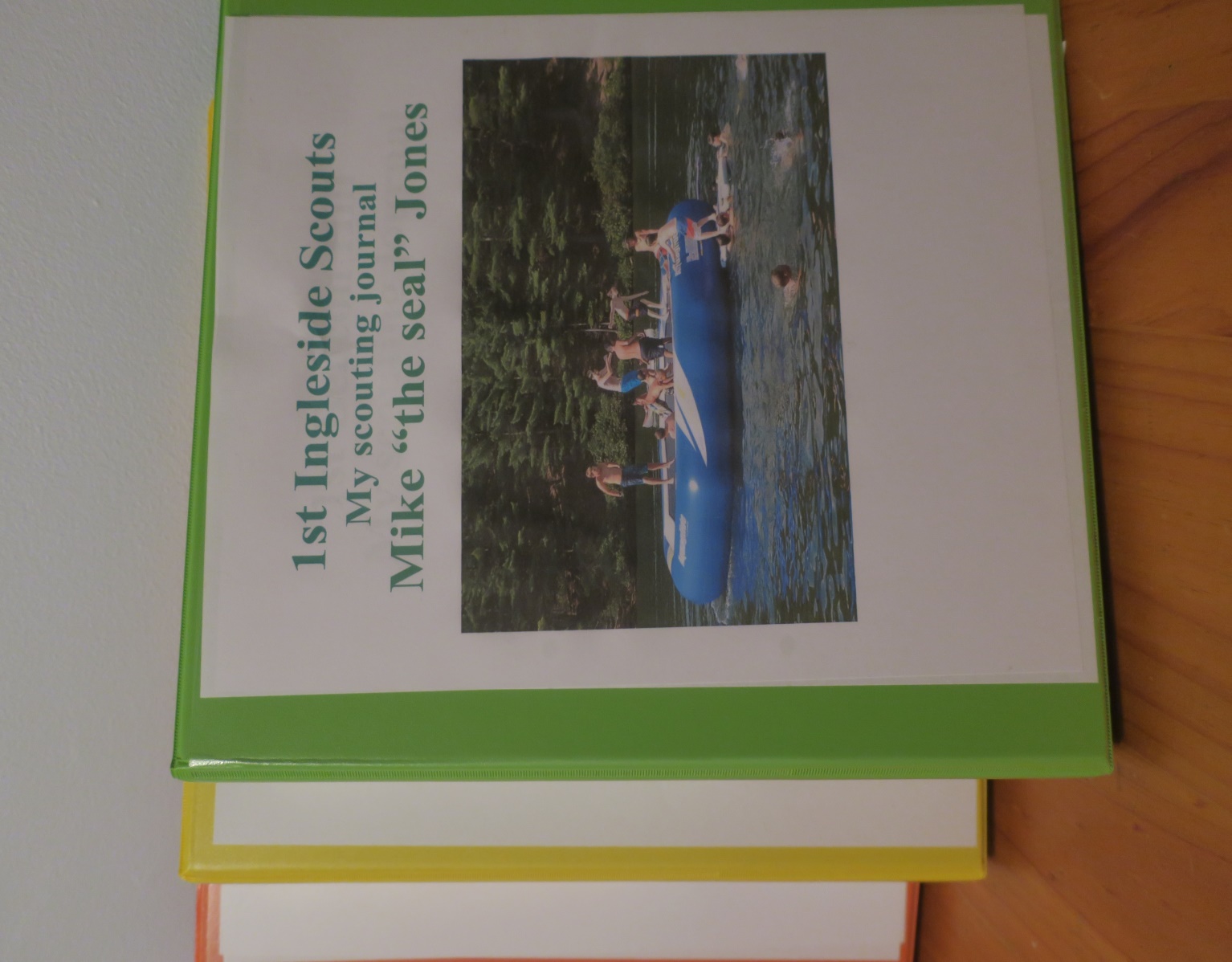 A4 two ring binder for all their adventures. Different colours for the sectionsFiles can be found on the resources site at    https://sydneynorthregionscoutsresources.weebly.com/And on the New Youth Program resources sitehttps://pr.scouts.com.au/